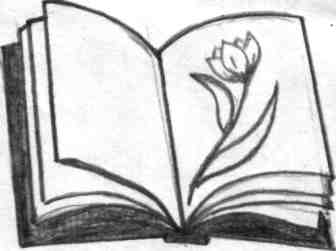 МУНИЦИПАЛЬНОЕ КАЗЕННОЕ  ОБРАЗОВАТЕЛЬНОЕ УЧРЕЖДЕНИЕ            «СРЕДНЯЯ ОБЩЕОБРАЗОВАТЕЛЬНАЯ  ШКОЛА п. ВОСТОЧНЫЙ.                   ДЕРГАЧЕВСКОГО РАЙОНА САРАТОВСКОЙ ОБЛАСТИ»                            Методическая разработка урока по русскому языку в 1    классе по теме:   Устойчивые сочетания слов. Сочетания жи – ши, ча – ща, чу – щу.                     Провела  учитель начальных классов                     МКОУ « СОШ п. Восточный»                     Рахметова Балганым Айткалиевна                     Саратовская область Дергачевский  район                     п. Восточный ул. Спортивная д.5. кв.1                     рабочий тел. 4-64-27,                      контактный  телефон 89873773741                     стаж работы 13лет.                                     2013 учебный год.Урок в 1 классе по русскому языку «Начальная школа 21 века» Тема урока: Устойчивые сочетания слов. Сочетания жи – ши, ча – ща, чу – щу.Тип урока: ОНЗ, рефлексияЦель урока: 1) создать условия для усвоения правописания сочетанийжи – ши, ча – ща, чу – щу;2) упражнять в решении орфографических задач;3) воспитывать бережное отношение к природеПредметные: - применять правила правописания обозначения гласных после шипящих (жи-ши, ча- ща, чу-щу.)-усвоить  приемы и последовательность правильного списывания текста.Метапредметные:- учиться высказывать свое предположение (версию) на основе работы с материалом учебника;-учиться работать по предложенному учителем плану.Регулятивные: - принимать и сохранять учебную задачу;-осуществлять контроль в форме сличения способа действия и его результата с заданным эталоном с целью обнаружения отклонений от него;Личностные:   - положительное отношение к школе;                        - проявление особого интереса к новому школьному    содержанию занятий;- контроль, коррекция, оценка.Оборудование: карточки, герои из мультфильма, макет солнышка, смайлики,карточки для рефлексии, иллюстрации из мультфильма,загадки, скороговорки, стихотворения, мультимедийный проектор, интерактивная доска1. Организационный момент.Настроение у нас – отличное,
А улыбки – дело привычное,                                                                                                                            Пожелаем друг другу добра,
Ведь урок начинать нам пора!2. Мобилизующий этап.Девизом нашего урока будут следующие слова. Прочитайте их.Ум и сердце в работу вложи.Каждой минутой своей дорожи!Прежде чем приступить к выполнению заданий,  давайте вспомним правила поведения на уроке.(учащиеся называют правила )1. Парта – это не кровать, и на ней нельзя лежать.Ты сиди за партой стройно и веди себя достойно.2. Ответить хочешь – не шуми и только руку подними.Учитель спросит – надо встать. Когда он сесть позволит – сядь.3. Сообщение темы урока.На сегодняшнем уроке мы с вами продолжим работу над правописанием сочетаний жи – ши, ча – ща, чу – щу. Урок мы начнем с «Зачетной минутки». К нам на урок заглянуло солнышко, но его лучики закрыли тучки. Давайте поможем освободиться солнышку от тучек. Ваша помощь заключается в следующем: на каждой тучке есть вопросы о правописании сочетаний. Тучки уйдут в том случае, если вы покажите свои знания правил о написании этих сочетаний, и солнышко подарит вам свои лучики.1 облачко- расскажите о написании сочетаний жи – ши2 облачко -  расскажите о написании сочетаний ча – ща3 облачко - расскажите о написании сочетаний чу – щуМолодцы, ребята! (открываю солнышко ) Смотрите, солнышко засияло улыбкой и оно вам дарит свои лучики. Пусть они вам помогут сохранить хорошее настроение до конца урока и на весь день. (раздаю каждому «солнышко» ) А сегодня нам  будут помогать путешествовать герои из мультфильма «Трое из Простоквашино» Слайд14. Минутка чистописанияЯ тетрадочку открою,И как надо положу,Я, друзья, от вас не скрою,Вот как, ручку, я держу,Сяду ровно, не согнусь,За работу я примусь.На минутке чистописания мы запишем: ». Слайд  21 строка чередуя согласные буквы ж, ш, ч, щ2 строка чередуя гласные буквы и, а, у3 строчка составленные сочетания5. Тренировочные упражнения.Мы с вами будем путешествовать по тропинкам. Первая тропинка, на которой мы остановимся «Сочетания жи – шиНам с вами нужно отгадать загадки, которые нам принес герой из вашего любимого мультфильма «Каникулы в Простоквашино». Слайд 3,4,5,6Отгадав загадку, в тетрадь мы запишем только отгадку. А слово, которое вы отгадаете должно быть с сочетаниями жи – ши. 1. Пьет бензин, как молоко,Может бегать далеко.Возит грузы и людей.Ты знаком, конечно, с ней.   (маш…на)2. Белые горошки на зеленой ножке. (ландыш…)Ребята, скажите, а что вы знаете об этих цветах?( Слово учителя о том, что ландыши занесены в Красную книгу )А что это за Красная книга? (ответы детей)Да, верно ребята, эти растения становятся редкими, и если мы не будем их беречь и охранять, то они совсем исчезнут.   А какие  растения наших степей занесены в Красную книгу? (тюльпаны).Этот год, 2013 посвящен году охраны окружающей среды, поэтому мы с вами должны беречь и охранять нашу планету, ведь от нас с вами зависит жизнь и красота нашей природы.(Показываю картинку с ландышами )3. Мы – проворные сестрицы,Быстро бегать мастерицы,В дождь – лежим,В снег – бежим,Уж такой у нас режим.(лыж…)4. Он высокий и пятнистый,С длинной – длинной шеей,И питается он листьями –Листьями деревьев.(ж…раф) затем записывают  слова – отгадки и комментируют написание сочетаний)жи – ши, графически выделяя правило.Молодцы! Герою понравилось, что вы такие сообразительные. И он вам дает совет, в котором вы должны найти слова с орфограммой на слух.Хорошо на свете ЖИТЬ!И с ребятами ДРУЖИТЬ.Дружба в ЖИЗНИ помогает,Много счастья доставляет.А вы знаете почему Ж и Ш дружат с буквой Ии не дружат с буквой Ы?Послушайте сказку, как подружилась и с буквами ж и шСКАЗКА О СОЧЕТАНИЯХ ЖИ И ШИ.Был жаркий летний день. Согласные буквы  Ж и Шпошли купаться на местное озеро. Доплыли они досередины, улеглись на мель, плещутся. Весело им.И вдруг, откуда ни возьмись, набежала тучка,потемнело небо, грянул гром, побежали легкиеволны по озеру. Они накрыли  Ж  и Ш. Испугалисьбедные Ж  и Ш, кричат: «Помогите!» А на берегусидела важная и сытая буква Ы. Она поднялась,посмотрела на барахтающиеся в воде буквы испокойно укрылась под грибком. Волна вот  – вотнакроет Ж  и Ш  с головой, но, к счастью, их крикуслышала  гласная буква,  И.  Она   смело кинулась в воду,подплыла к ним. Одну свою руку она протянулабукве Ж, другую – букве Ш, и вытащила их наберег. С тех пор, согласные  Ж и Ш дружат толькос буквой И. Помните об этом, ребята!!!Воспитательный момент о дружбе.  (1 куплет песни о дружбе, учебник 1 класс страница 111)Дружба крепкая не сломается,Не расклеится от дождей и вьюг.Друг в беде не бросит,Лишнего не спросит –Вот что значит настоящий,Верный друг!С заданием на первой тропинке вы справились, и мы шагаем на вторую тропинку. А здесь мы встретимся с сочетаниями  ча – ща, чу – щу. Задания нам принес пес Шарик. Он задумался о подарке и отправился на фотоохоту. Вы узнаете, кто будет на его фотографиях, прочитав стихотворение.(с использованием интерактивной доски, дети по очереди записывают  нужные слова)У крольчихи, есть …а у белочки - …галка пестует - …паучища - …Ребята, вам встретилось слово, пестует.  Как вы понимаете это слово?Пестует – оберегает, заботится, ухаживает за ними.Запишите только вставленные слова и графически выделите правило.А вот  Почтальон Печкин принес такое задание. Здесь потребуется от вас смекалка и сообразительность. В данных словах нужно заменить выделенные буквы буквами, которые записаны в скобках. Но здесь есть ловушки, где буквы заменить нельзя.иду (щ)люки (щ)пилят (щ)Почтальон Печкин захватил с собой скороговорку. Давайте вспомним, что такое скороговорка?(ответ учащихся) Вот послушайте внимательно,Поразмыслив, не спеша,И отыщете обязательноВы слова со слогом ча.Работа по учебнику стр. 69 упр.5Не ищи щуку и леща в чаще леса.Черепаха не скучая, час сидит за чашкой чая.(произношение детьми скороговорки )Самостоятельно запишите только слова с сочетанием ча, графически выделите правило написания.Проверка.Ребята, вы устали писать? А теперь мы с вами подумаем и поразмышляем. ( учитель читает стихотворение «Самовар» М.Шварц) Вам нужно  назвать слова, связанные с нашей темой урока, ну и конечно же посчитать.Миша, Гриша и ВарвараПили чай из самовара.Миша взял четыре чашкиИ долил отвар ромашкиГриша – вдвое больше чашек.Без отвара из ромашек.И Варвара пировала:Медный краник открывала.Мише с Гришей наливала И себе не забывала.Чашку Мише – чашку ей.Чашку Грише – чашку ей.А еще звала близняшек.Им по пять хватило чашек.В самоваре – сорок чашек.Ну-ка сосчитай близняшек!Если ты в расчетах крут.Чашку и тебе нальют.6.ФизкультминуткаВсе встали, закрыли глазки, представили, что мы в лесу весной. Вдохнули полной грудью свежий весенний воздух. Потянулись к солнышку, погрелись его ласковыми лучами. Идем дальше. Осторожно, не наступите на ландыши, нагнитесь понюхать цветочки, присядьте, чтобы рассмотреть их. Справа от вас бьет родник, помойте ручки под ним, встряхните их. Встали, выходим из леса. Открыли глазки, сели за парты.7. Работа с текстом. ( запись на доске)Перед вами текст «Чудесное утро». Послушайте. Повторно прочтите и в каждом предложении найдите слова с пропущенной орфограммой. Вставьте нужную букву.Ч…десное утро.Ч…десное утро. Я щ…рюсь на солнце и ищ… лукошко. Решил сходить в рощ… за ягодами.Проверка.8. Работа по учебнику.Выполнение упр.1 на стр.85Чтоб никогда не ошибатьсяИ знать, как правило, писать,В учебнике есть упражнение,Которое нужно выполнять.Ребята, все тропинки мы с вами прошли  и вышли на большую тропинку, где все сочетания соединились. А вам нужно распределить слова :жи – ши                    ча – ща                          чу – щуСамостоятельная работа с последующей проверкой.9. Итог урокаДавайте подведем итог нашего урока. Чем же мы с вами занимались?(отгадывали загадки, заменяли в словах буквы, работали с текстом, писали слова с сочетаниями, соображали, размышляли )Еще раз повторим, какие правила написания мы запомнили?( ответ учащихся хором )  Слайд 9Какие слова вы запомнили на уроке?( ответы детей ) Запомните! И старайтесь не делать ошибки!Ребята!Вы активно и дружно трудилисьКаждый заслуживает похвалыВы все ребята, молодцы!Мне хочется узнать , как вы себя чувствовали на уроке , помогло ли вам солнышко сохранить ваше настроение. Сейчас я вам раздам, смайлики, на которых вы должны будете дорисовать губы, показывая свое настроение на уроке.А  наши герои приглашают нас на отдых, на перемену.Спасибо за урок!Использованная литература: учебник русский язык 1 класс авторы С.В. Иванов, А.О. Евдокимова, М.И. Кузнецова. Издательский центр «Вентана-Граф» 2011 г.Журнал «Мурзилка» №8 2003 г.Журнал «Начальная школа»Интернет ресурсы images.yandex.ru